OTA Feedback1: Test CRC Check Function1.1 Modify the DFU code to force report CRC check errorThe test code added as below red line.static void on_dfu_evt(ble_dfu_t * p_dfu, ble_dfu_evt_t * p_evt){    uint32_t err_code;    switch (p_evt->ble_dfu_evt_type)    {        case BLE_DFU_VALIDATE:            err_code = dfu_image_validate();            // Translate the err_code returned by the above function to DFU Response Value.            ble_dfu_resp_val_t resp_val;            resp_val = nrf_error_to_dfu_resp_val(err_code, BLE_DFU_VALIDATE_PROCEDURE);            // [ Add by Daniel to force report CRC check fail.            resp_val = BLE_DFU_RESP_VAL_CRC_ERROR;            // ]            err_code = ble_dfu_response_send(p_dfu, BLE_DFU_VALIDATE_PROCEDURE, resp_val);            APP_ERROR_CHECK(err_code);            break;1.2 Test process.(a): Clear device -> Burn in S110 v7.0 ->Burn in DFU code.(b): Device will keep in DFU mode for no valid application(c): Run normal Firmware upgrade.1.3 Test ResultiPhone “nRF ToolBox”  Pass.Updater will show CRC Error message, DFU device will timeout and keep in DFU mode in next power up.Master Control Panel v3.5.1.8299  FailNo error message shown in Master Control Panel UI, FW upgrade finish as normal, and Device will go to application.1.4 DiscussionFrom above test result, the Master Control Panel isn’t did CRC check. So there have risk to cause problem if CRC check fail really happen.We want a fix for our production line is use Master Control Panel to do FW upgrade.1.5 Related Information(a): DFU code InformationBased on  …\s110_nrf51822_7.0.0-3.alpha_STD\Examples\DFU, already send the whole source code to Jason and Jimmy(b): Master Control Panel version information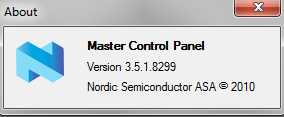 (c): Complier version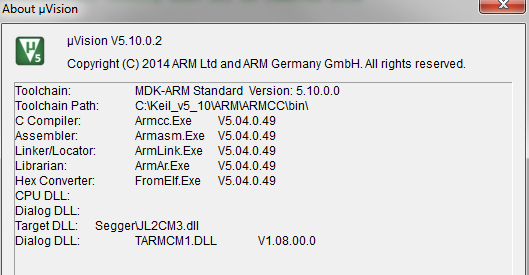 